BMW
Corporate CommunicationsInformacja prasowa
grudzień 2015
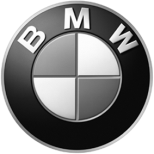 BMW Group PolskaAdres:Ul. Wołoska 22A02-675 WarszawaTelefon*48 (0)22 279 71 00Fax+48 (0)22  331 82 05www.bmw.pl Produkcja w Grupie BMW bije rekordy w 2015r.Ponad dwa miliony samochodów wyprodukowane na całym świecie, z czego ponad milion w Niemczech.Zakład produkcyjny w Spartanburg na pierwszym miejscu pod względem liczby wyprodukowanych aut.Znaczne inwestycje w sieć produkcji.Monachium. Zbliża się koniec roku i coraz wyraźniej widać, że sieć produkcji Grupy BMW osiągnie nowe rekordy w roku obrotowym 2015. Dzięki dużemu popytowi i wprowadzeniu licznych nowych modeli, takich jak nowe BMW serii 7, międzynarodowa sieć fabryk wykazała doskonałą produktywność. Oliver Zipse, członek zarządu BMW AG, Production, nie kryje zadowolenia z osiągnięć: - Dwumilionowy samochód wyprodukowany przez Grupę BMW opuścił linię produkcyjną w listopadzie. W 2015r. po raz piąty z rzędu, nasze fabryki w Niemczech wyprodukowały ponad milion pojazdów w ciągu jednego roku.Sercem systemu produkcyjnego w Grupie BMW są silne i wysoce elastyczne procesy produkcyjne. Kolejnym krokiem do dalszego zwiększania tych osiągnięć jest ograniczenie produkcji pojazdów w każdym zakładzie tylko do tych z napędem na tylne lub na przednie koła. Oliver Zipse: - Dzięki temu produkcja osiągnie zupełnie nowy poziom. Koncentrując się na jednej architekturze, fabryki będą w stanie zwiększyć wydajność, zmniejszając jednocześnie stopień skomplikowania. Planujemy wprowadzić ten proces wraz z nowymi modelami w ciągu kolejnych trzech lat.”Digitalizacja zwiększa innowacyjnośćCzerpiąc ze swojego olbrzymiego potencjału innowacyjnego, niemieckie zakłady produkcyjne Grupy BMW odgrywają czołową rolę w sieci, ustanawiając trendy dla swoich globalnych partnerów. Liczne przykłady w sieci produkcyjnej pokazują, jak innowacyjny jest system produkcji w Grupie BMW. Należy do nich digitalizacja, moduły procesowe i inteligentne konstrukcje złożone z wielu materiałów, które stanowią główne czynniki mające zapewnić rentowność sieci w przyszłości. Najważniejsza jest tutaj digitalizacja, publicznie dyskutowana pod hasłem “internetu przemysłowego”. Odgrywa ona główną rolę w zwiększaniu zdolności przystosowawczych zakładów produkcyjnych i stwarza warunki sprzyjające znacznemu podniesieniu efektywności i jakości. Technologie wspierane komputerowo mogą jeszcze bardziej zwiększyć skuteczność skomplikowanych sekwencji w produkcji poprzez zastosowanie elastycznych systemów robotów, inteligentnych narzędzi pomagających robotnikom, symulacji, zautomatyzowanego zapisywania danych, analizy, itd.Aby zapewnić, że niemieckie fabryki sprostają wymaganiom, jakie postawi przed nimi przyszłość, w nadchodzących latach Grupa BMW zamierza zainwestować ponad miliard euro w istniejące zakłady:Do połowy 2017r., główny zakład w Monachium zostanie wyposażony w innowacyjną linię lakierniczą, która spełnia najwyższe standardy w zakresie rentowności i oszczędnego użycia zasobów. Nowa instalacja to część kompleksowego programu inwestycyjnego, w ramach którego ponad pół miliarda euro ma zostać zainwestowanych do 2018r. Celem programu jest przygotowanie fabryki na przyszłe wyzwania. Pakiet inwestycyjny obejmuje także rozbudowę obszarów surowej karoserii, montażu i logistyki.W ciągu ostatnich trzech lat Grupa BMW zainwestowała ponad pół miliarda euro w nowe, efektywne technologie produkcji, na potrzeby nowej serii BMW 7, w samych tylko Niemczech, w największym zakładzie w Dingolfing. Dzięki nowym technologiom takim jak CFRP i elektryfikacja, fabryka jest gotowa stawić czoła przyszłości. Inwestycje w tym i przyszłym roku, liczące setki milionów euro, mają przygotować zakład do produkcji przyszłych modeli pojazdów i nowych technologii.W fabryce w Landshut, Grupa BMW zainwestowała setki milionów w 2015r., aby udoskonalić produkcję komponentów do modeli BMW i rozwinąć ich konstrukcje. Do końca 2016r. zostanie ukończona budowa nowego centrum konstrukcji lekkich, w które zainwestowano 20 milionów euro.Poza tym spółka inwestuje w sumie100 milionów euro w fabrykę motocykli w Berlinie, gdzie istniejące obiekty są rozbudowywane, a dodatkowo są budowane nowe. Na samo nowe centrum logistyczne przeznaczono 50 milionów euro; ma ono zacząć działać pod koniec 2017r.Kontynuowana internacjonalizacja sieci produkcyjnejKolejnym priorytetem jest inwestowanie w tworzenie nowych elementów globalnej sieci produkcyjnej i zwiększanie wydajności już istniejących. Jest to część dążenia Grupy BMW do osiągania dalszych sukcesów. Globalnie powiązana i elastyczna sieć produkcyjna jest podstawą dalszego wzrostu i kluczem do zrównoważonego kreowania wartości.Do 2019r. Grupa BMW zainwestuje w sumie 2,2 miliarda dolarów amerykańskich w regionie NAFTA. Obecnie nowoczesny zakład produkcji surowych karoserii budowany jest w Spartanburgu, WA (USA); nowy obiekt jest częścią kosztującego miliard programu inwestycyjnego, który został ogłoszony w 2014r. W tym roku roczna produkcja osiągnie nowy rekordowy poziom ponad 400.000 jednostek, czyniąc zakład w Spartanburgu największym pod względem wielkości produkcji w sieci Grupy BMW. Około jeden na pięć BMW produkowany jest w Spartanburgu.Kolejny miliard dolarów inwestowany jest w nowy zakład w Meksyku. Rozpoczęcie prac przewiduje się na rok 2016, a rozpoczęcie produkcji seryjnej na rok 2019.200 milionów dolarów amerykańskich inwestuje sie w spółkę joint venture SGL Automotive Carbon Fibers w Moses Lake, WA (USA), która prowadzi zakład produkcji włókna węglowego.Dzięki zakładom w USA, Meksyku i Brazylii, Grupa BMW będzie mieć w przyszłości do dyspozycji znaczne zaplecze produkcyjne w Północnej i Południowej Ameryce.W styczniu 2016r., spółka joint venture BMW Brilliance Automotive Ltd. (BBA) otworzy nowy zakład produkcji silników w Chinach. Będzie on posiadać własną odlewnię i produkować układy przeniesienia napędu do pojazdów BMW wytwarzanych w położonych niedaleko fabrykach pojazdów BBA Dadong i Tiexi. W konsekwencji, wydajność zakładu produkującego silniki będzie określana na podstawie wielkości produkcji tych dwóch fabryk samochodów.W przypadku pytań prosimy o kontakt z:Katarzyna Gospodarek, Corporate Communications ManagerTel.: +48 728 873 932, e-mail: katarzyna.gospodarek@bmw.plBMW GroupBMW Group, w której portfolio znajdują się marki BMW, MINI oraz Rolls-Royce, jest światowym liderem wśród producentów samochodów i motocykli segmentu premium. Oferuje również usługi finansowe, a także z zakresu mobilności. Firma posiada 30 zakładów produkcyjnych i montażowych w 14 państwach oraz ogólnoświatową sieć sprzedaży w ponad 140 krajach. W 2014 roku BMW Group sprzedała na całym świecie ok. 2,118 mln samochodów oraz 123 000 motocykli. W 2013 r. jej zysk przed opodatkowaniem wyniósł 7,91 mld euro przy dochodach 76,06 mld euro (dane za rok finansowy). Na dzień 31 grudnia 2013 r. globalne zatrudnienie sięgało 110 351 pracowników.Źródłem sukcesu BMW Group jest długofalowe planowanie oraz działanie w sposób odpowiedzialny. Ważną częścią strategii firmy jest zrównoważony rozwój w aspekcie społecznym i ochrony środowiska w całym łańcuchu dostaw, pełna odpowiedzialność za produkt oraz  zobowiązania na rzecz oszczędzania zasobów. Polityka ta stanowi integralną część strategii rozwoju przedsiębiorstwa.www.bmwgroup.com Facebook: http://www.facebook.com/BMW.PolskaTwitter: http://twitter.com/BMWGroupYouTube: http://www.youtube.com/BMWGroupviewGoogle+: http://googleplus.bmwgroup.com